At its 16 April 2024 meeting, the Coordination Committee for Terminology (CCT), which is composed by the SCV, the CCV and ITU-D representatives, addressed Document CCT/55 (also SG17-LS95), which contains the terms and definitions that were to be considered by ITU-T SG17 at their February-March 2024 meeting.The CCT would like to seek advice from the ITU-T study groups on whether they have any comments on the proposed terms and definitions, in especial on those that may overlap with their field of work.The CCT takes this opportunity to also raise awareness of the existence of the United Nations terminology database at: https://unterm.un.org/unterm2/en/. This database can be used in conjunction with the ITU terms and definitions database and the databases of other SDOs such as the IEC Electropedia, for the identification of existing terms and definitions pertaining to the field of work of other United Nations agencies such as the International Maritime Organization (IMO), the World Health Organization (WHO), the World Meteorological Organization (WMO) and the United Nations Educational, Scientific and Cultural Organization (UNESCO)._________________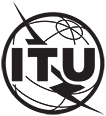 INTERNATIONAL TELECOMMUNICATION UNIONTELECOMMUNICATION
STANDARDIZATION SECTORSTUDY PERIOD 2022-2024INTERNATIONAL TELECOMMUNICATION UNIONTELECOMMUNICATION
STANDARDIZATION SECTORSTUDY PERIOD 2022-2024INTERNATIONAL TELECOMMUNICATION UNIONTELECOMMUNICATION
STANDARDIZATION SECTORSTUDY PERIOD 2022-2024INTERNATIONAL TELECOMMUNICATION UNIONTELECOMMUNICATION
STANDARDIZATION SECTORSTUDY PERIOD 2022-2024INTERNATIONAL TELECOMMUNICATION UNIONTELECOMMUNICATION
STANDARDIZATION SECTORSTUDY PERIOD 2022-2024SCV-LS27INTERNATIONAL TELECOMMUNICATION UNIONTELECOMMUNICATION
STANDARDIZATION SECTORSTUDY PERIOD 2022-2024INTERNATIONAL TELECOMMUNICATION UNIONTELECOMMUNICATION
STANDARDIZATION SECTORSTUDY PERIOD 2022-2024INTERNATIONAL TELECOMMUNICATION UNIONTELECOMMUNICATION
STANDARDIZATION SECTORSTUDY PERIOD 2022-2024INTERNATIONAL TELECOMMUNICATION UNIONTELECOMMUNICATION
STANDARDIZATION SECTORSTUDY PERIOD 2022-2024INTERNATIONAL TELECOMMUNICATION UNIONTELECOMMUNICATION
STANDARDIZATION SECTORSTUDY PERIOD 2022-2024SCVINTERNATIONAL TELECOMMUNICATION UNIONTELECOMMUNICATION
STANDARDIZATION SECTORSTUDY PERIOD 2022-2024INTERNATIONAL TELECOMMUNICATION UNIONTELECOMMUNICATION
STANDARDIZATION SECTORSTUDY PERIOD 2022-2024INTERNATIONAL TELECOMMUNICATION UNIONTELECOMMUNICATION
STANDARDIZATION SECTORSTUDY PERIOD 2022-2024INTERNATIONAL TELECOMMUNICATION UNIONTELECOMMUNICATION
STANDARDIZATION SECTORSTUDY PERIOD 2022-2024INTERNATIONAL TELECOMMUNICATION UNIONTELECOMMUNICATION
STANDARDIZATION SECTORSTUDY PERIOD 2022-2024Original: EnglishQuestion(s):Question(s):------------Geneva, 30 April 2024(Ref.:)(Ref.:)(Ref.:)(Ref.:)(Ref.:)(Ref.:)(Ref.:)Source:Source:Coordination Committee for TerminologyCoordination Committee for TerminologyCoordination Committee for TerminologyCoordination Committee for TerminologyCoordination Committee for TerminologyTitle:Title:LS on Terms and definitions being developed by ITU-T SG17LS on Terms and definitions being developed by ITU-T SG17LS on Terms and definitions being developed by ITU-T SG17LS on Terms and definitions being developed by ITU-T SG17LS on Terms and definitions being developed by ITU-T SG17LIAISON STATEMENTLIAISON STATEMENTLIAISON STATEMENTLIAISON STATEMENTLIAISON STATEMENTLIAISON STATEMENTLIAISON STATEMENTFor action to:For action to:For action to:For action to:All ITU-T study groupsAll ITU-T study groupsAll ITU-T study groupsFor information to:For information to:For information to:For information to:ITU-T SG17 ITU-T SG17 ITU-T SG17 Approval:Approval:Approval:Approval:CCT meeting (16 April 2024)CCT meeting (16 April 2024)CCT meeting (16 April 2024)Deadline:Deadline:Deadline:Deadline:Next meeting of the study groupNext meeting of the study groupNext meeting of the study groupContact:Contact:Contact:Contact:Contact:Contact:Abstract: